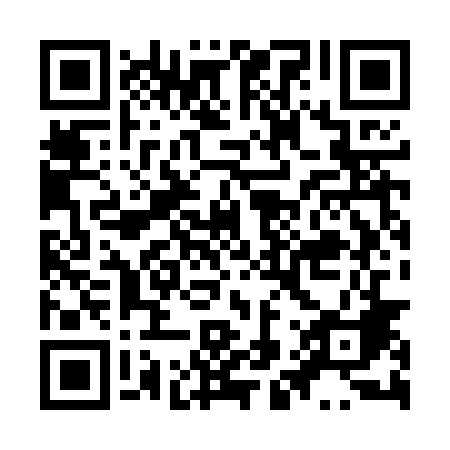 Ramadan times for Wysokin, PolandMon 11 Mar 2024 - Wed 10 Apr 2024High Latitude Method: Angle Based RulePrayer Calculation Method: Muslim World LeagueAsar Calculation Method: HanafiPrayer times provided by https://www.salahtimes.comDateDayFajrSuhurSunriseDhuhrAsrIftarMaghribIsha11Mon4:084:086:0011:483:415:365:367:2112Tue4:064:065:5811:473:425:385:387:2313Wed4:044:045:5611:473:435:405:407:2514Thu4:014:015:5311:473:455:415:417:2715Fri3:593:595:5111:473:465:435:437:2916Sat3:563:565:4911:463:485:455:457:3117Sun3:543:545:4711:463:495:465:467:3318Mon3:513:515:4411:463:505:485:487:3519Tue3:493:495:4211:453:525:505:507:3720Wed3:463:465:4011:453:535:525:527:3821Thu3:433:435:3711:453:545:535:537:4022Fri3:413:415:3511:453:565:555:557:4223Sat3:383:385:3311:443:575:575:577:4424Sun3:363:365:3111:443:585:585:587:4625Mon3:333:335:2811:444:006:006:007:4826Tue3:303:305:2611:434:016:026:027:5127Wed3:273:275:2411:434:026:036:037:5328Thu3:253:255:2111:434:046:056:057:5529Fri3:223:225:1911:424:056:076:077:5730Sat3:193:195:1711:424:066:086:087:5931Sun4:164:166:1512:425:077:107:109:011Mon4:144:146:1212:425:097:127:129:032Tue4:114:116:1012:415:107:137:139:053Wed4:084:086:0812:415:117:157:159:084Thu4:054:056:0612:415:127:177:179:105Fri4:024:026:0312:405:137:187:189:126Sat3:593:596:0112:405:157:207:209:147Sun3:563:565:5912:405:167:227:229:178Mon3:533:535:5712:405:177:237:239:199Tue3:503:505:5412:395:187:257:259:2110Wed3:473:475:5212:395:197:277:279:24